Oradell/Emerson Rotary Club announces….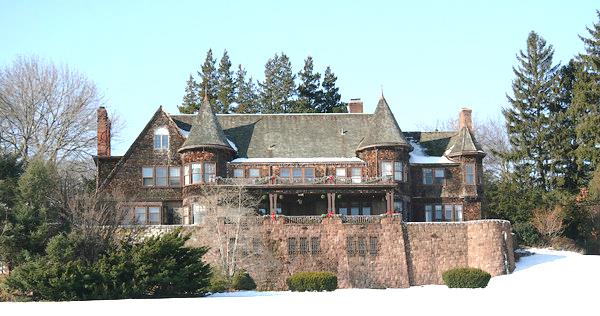 “KIDS CHRISTMAS NJ”spreading Christmas joy…one child at a timeSaturday December 28, 2013At the Historic Blauvelt Mansion, Oradell, NJ7:30-12 midnightlight fare *merry music*holiday dressTicket/Checks for $65 each can be sent to: KCNJ: PO Box 35, Oradell NJMoney raised benefits: 	Oradell/Emerson Rotary ClubKids Christmas NJThe Candle Lighters   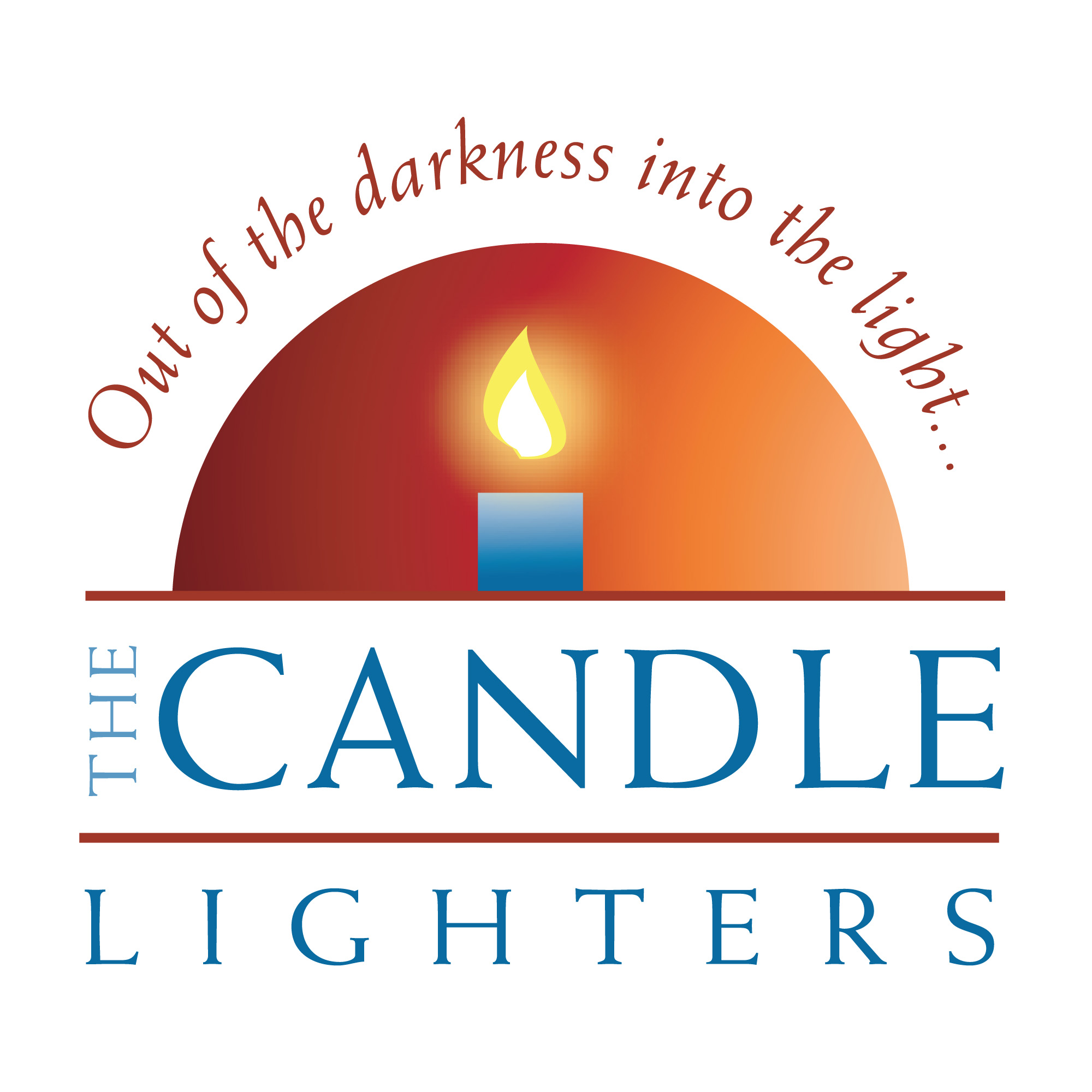 MakeAChangeDiaperBankPlease bring a package of baby diapers to be donated to MakeAChangeDiaperBank.Questions? Or interested in helping? Please email Tom Kelly at:Thomas.kelly@morganstanley.com.*Founded in 1996, “KIDS CHRISTMAS NYC” raised thousands of dollars and delivered hundreds of books to inner city children at Christmas time. In 2009,”KIDS CHRISTMAS” moved to New Jersey furthering its mission of helping those less fortunate.  In 2013,”KIDS CHRISTMAS NJ” expanded to Pennsylavania. KIDS CHRISTMAS NJ is a registered 501c(3) tax exempt organization.“KIDS CHRISTMAS NJ”spreading Christmas joy…one child at a time